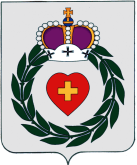   Администрациямуниципального образования сельского  поселения   село Ворсино   Боровского  района    Калужской области ПОСТАНОВЛЕНИЕ« 21» августа 2017 г.                                                 с. Ворсино                                              № 264 О внесении  изменений  в  постановлениеадминистрации  от 22.01.2016 года № 12 «Об утверждении положения о постоянно действующей Комиссии по вопросам землепользования, застройки и градостроительному регулированию при администрации муниципального  образования сельского  поселения село Ворсино на территории муниципального  образования сельского  поселения    село  Ворсино» в редакции постановления администрации  от 02.09.2016 года №507    В  связи с  изменением  личного состава администрации муниципального  образования  сельского  поселения  село Ворсино, администрации МО МР «Боровский район», администрация  муниципального  образования  сельского  поселения  село  Ворсино                                             ПОСТАНОВЛЯЕТ:    1.Внести изменения в  постановление администрации  от 22.01.2016 года № 12  «Об утверждении положения о постоянно действующей  Комиссии по вопросам землепользования, застройки и градостроительному регулированию при администрации муниципального  образования сельского  поселения село Ворсино на территории муниципального  образования сельского  поселения    село Ворсино» в редакции постановления администрации  от 02.09.2016 года №507:      1.1.В приложении №1 постановления  пункт  4.14.  читать  в следующей  редакции:« Протокол заседания  Комиссии  ведется  секретарем  Комиссии  при  его  отсутствии  одним  из членов  комиссии по поручению  председателя; Протоколы заседания  Комиссии оформляются в течение трех рабочих дней после окончания заседания,  и подписывается  председателем и секретарем».        1.2. В части  касающейся  утвержденного  состава  Комиссии  в  Приложении  №2 читать Арешкина  Л.А. -заместитель главы  администрации МО МР «Боровский  район».                    2.Настоящее  постановление вступает в действие с момента его  подписания и подлежит  опубликованию (обнародованию).Глава  администрациимуниципального  образованиясельского  поселения село Ворсино 				                       Г.И. ГурьяновИсполнитель:  В.В. Хасьянова отпечатано 3 экз.